  السيرة الذاتيةC.V.لواء دكتور متقاعد / مساعد بن منشط اللحياني متخصصفي شئون الامن والسلامة والمتطوعينشهادات وخطابات الشكر :الدورات التدريبية :الأوسمة والأنواط  والميداليات :ميدالية المسجد الحرام نوط الخدمة العسكرية . نوط الاتقان . ميدالية التقدير العسكري الدرجة 3 . نوط المعركة . ميدالية رجل الاطفاء الياباني . ميدالية الاستحقاق من الدرجة 3 . نوط الإدارة . نوط الأمن	 . نوط المئوية . وسام تحرير الكويت من الدرجة الثالثة  . ميدالية الدفاع المدني الباكستاني . وسام المنظمة الدولية للحماية المدنية . نوط الحج.نوط الإنقاذ .نوط القيادة .إنجازاتفي مسيرة اللواء دكتور / مساعد بن منشط  اللحيانيالمشاركة الفعلية في تطهير المسجد الحرام من الفئة الباغية عام 1400هـ إنشاء إدارة شئون المتطوعين بالدفاع المدني لأول مرة .إعداد مسودة نظام التطوع بالدفاع المدني السعودي .إعداد مسودة نظام التطوع بالدفاع المدني الخليجي .المشاركة الفعليه في حرب الخليج الأولى والثانية .إعداد نظام الترميز للآليات والمعدات والاجهزة بالدفاع المدني .تفعيل نظام الحاسب الآلي في مراقبة المخزون .إستخدام برنامج التوعية بالترفيه بالدفاع المدني .إستخدام افلام الكرتون في التوعية بالدفاع المدني.توظيف الحوادث الفعلية في برامج الدراما التوعوية بالدفاع المدني.حصول الدفاع المدني على أول جائزة عربية في مجال التوعية المرئية .حصول الدفاع المدني على أول جائزة عربية في مجال التوعية المقروءة .حصول الدفاع المدني على أول جائزة خليجية في مجال التوعية المرئية .الإشراف على أول حمله توعوية للسلامة الشاملة بالدفاع المدني .إنشاء أول مركز للتوثيق الإعلامي بالدفاع المدني .الإشراف على برنامج توعية الحجاج في أوطانهم بالدفاع المدني .إدخال لغة الإشارة في التوعية المرئية التلفزيونية .ترجمة تعليمات السلامة إلى لغة برايل .إنشاء أول شعبة للنشر الألكتروني بالدفاع المدني .تدشين موقع الدفاع المدني على الشبكة العنكبوتية .تصميم أول شعار لمناسبة اليوم العالمي للدفاع المدني عام 1425هـ لأول مرة والحصول على خطاب شكر من أمين عام المنظمة الدولية للحماية المدنية.الإشراف على دراسة علمية بعنوان (قياس اتجاهات الحجاج نحو برامج الدفاع المدني التوعوية) لعامي 1428هـ وَ 1429هـ.وسائل الإتصال :الإسم :                                مساعد بن منشط بن عطيان اللحياني.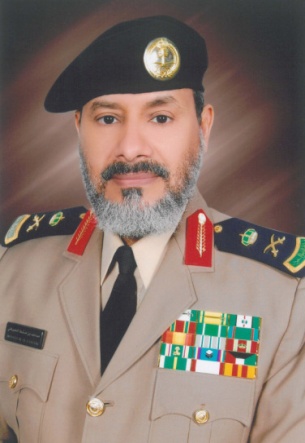 الرتبة  :لواء دكتور متقاعد.آخر وظيفة :التخصص الحالي  :مديراً للإدارة العامة للعلاقات والإعلام بالمديرية العامة  للدفاع المدني بالرياض. متخصص في شؤون الأمن واالسلامة والمتطوعين .الوظائف السابقة :رئيس مركز الدفاع المدني بالقنفذة من 1397 - 1399هـ.  مدير شعبة السلامة والأمن الصناعي بإدارة الدفاع المدني بالعاصمة المقدسة 1400 - 1405هـ . مدير إدارة شئون المتطوعين بالمديرية العامة للدفاع المدني 1407- 1414هـ  مدير إدارة الحماية المدنية بمديرية الدفاع المدني بمنطقة الرياض  1414 – 1417هـ . مدير إدارة مراقبة المخزون  1417 – 1419هـ . مدير إدارة الإمدادات 1419 - 1421هـ. مدير الإدارة العامة للعلاقات والاعلام بالدفاع المدني من  1421هـ - 1430هـ.تاريخ الميلاد :28/6/1374 هـ بمدينة مكة المكرمة .الشهادات العلميّة :بكالوريوس علوم أمنية من كلية قوى الأمن الداخلي  بالرياض (كلية الملك فهد الأمنية) حالياً  1397هـ / 1977م .دبلوم علم نفس تربوي من جامعة الملك عبدالعزيزفرع مكة 1400هـ / 1980م .ماجستير علم نفس من جامعة أم القرى بمكة 1402هـ / 1982م بحث ( دراسة نفسية إجتماعية لبعض المتغيرات بإعتياد تعاطي المسكرات ) دكتوراه علم نفس تربوي جامعة سوهاج – مصر 1429هـ / 2008م بحث ( إعداد بطاقة الإنتقاء المهني لرجال الدفاع المدني في اللملكة العربية السعودية ) العضويات العلميّة :النشاط التعليمي  والتدريبي :عضو الجمعية السعودية للعلوم النفسية والتربوية بالرياض .عضو الاتحاد العالمي لهيئات رجال الإطفاء المتطوعين باليابان.عضو الجمعية الوطنية لمكافحة الحرائق بالولايات المتحدة الأمريكية .عضو الجمعية السعودية للإدارة .5 -        عضو الجمعية  السعودية للتدريب والموارد البشرية . متعاون مع جامعة نايف العربية للعلوم الأمنية .محاضر متعاون مع معهد الدفاع المدني .مدرب ومستشار لدى تماس للإستشارات والدراسات الأمنية .مدرب لدى مركز النافع للتدريب .مدرب لدى مركز مجموعة التكامل الإحترافي للتدريب .مواد يقوم بتدريسها:مقدمة في مبادئ السلامة العامة . مقدمة في مبادئ الاطفاء .التخطيط الإستراتيجي للكوارث .فن التعامل الانساني اثناء الكوارث .فن التعامل والاتصال الانساني اثناء الكوارث . فن التعامل مع الجمهور .فن التعامل مع السائقين .فن التعامل مع المجرمين .أمن وسلامة المنشآت .القانون الدولي الإنساني . الخبرات الإعلاميّة : الكتابة في الصحف والمجلات المحلية ومجلة المنظمة الدولية للحماية المدنية.الإشراف على تجربة الناطقين الإعلاميين بالدفاع المدني.المشاركة في نظم أنشودة (السلامة المدرسية) للأطفال والتي عرضتها قناة (Space Toon) الفضائية برعاية اليونيسيف والدفاع المدني والجمعية الوطنية لرعاية الطفولة.الإشراف على أول فيلم سينيمائي توعوي بعنوان (نعايش الخطر لإنقاذ البشر) باللغتين العربية والإنجليزية من انتاج الدفاع المدني 2008م.الإشراف على عرض أول مسرحية توعوية للأطفال بعنوان (طريق السلامة) من إخراج الأستاذ/ رجاء العتيبي، ومن انتاج الدفاع المدني 2007م.الإشراف على فيلم وثائقي بعنوان (هامات بلغت القمم) بمناسبة مرور ثمانون عاماً على تأسيس الدفاع المدني ومن انتاجه 2006م.الإشراف على تنظيم مؤتمرات الدفاع المدني (18-21) للفترة من 1423هـ-1428هـ.المشاركة في المؤتمر الأول لتوعية الحجاج في أوطانهم المنعقد بماليزيا عام 1421هـ.المشاركة في حلقة نقاش بعنوان (الرسالة الأمنية ودور وسائل الإعلام) نظمها مركز البحوث والدراسات بكلية الملك فهد الأمنية عام 1424هـ.المشاركة في حلقة نقاش بعنوان (تنمية مهارات الإتصال لدى العاملين في المؤسسات الأمنية) نظمها مركز الدراسات والبحوث بكلية الملك فهد الأمنية عام 1425هـ.الإشراف على الكتيب الإعلامي بمناسبة مرور عشرون عاماً على تولي خادم الحرمين الشريفين الملك فهد -رحمه الله- مقاليد الحكم بعنوان (الدفاع المدني وعشرون عاماً في عهد الفهد).الإشراف على طباعة العديد من المطبوعات والنشرات والكتيبات والمطويات التوعوية والإعلامية بالدفاع المدني.المشاركة في برنامج (خمس دقائق) من إذاعة الرياض بعدد سبع حلقات.المشاركة في عدد من برامج إذاعة الرياض وإذاعة البرنامج الثاني فيما يخص المجال التوعوي والإعلامي.الخبرات العملية :خبرة في مجالات الدفاع المدني ( الحماية المدنية – الاطفاء – الانقاذ – السلامة ).خبرة في مجال الحماية المدنية متوجه بكتاب ( الحماية المدنية تنظيمات وتشكيلات ) وكتاب ( قاموس ومصطلحات الدفاع المدني والحماية المدنية ).خبرة في مجال إدارة الكوارث والإغاثه متوجه بكتاب (الإغاثه في حالات الكوارث).خبرة في مجال العمل التطوعي لمدة (7) سنوات متوجه بكتاب (التطوع في الدفاع المدني والحماية المدنية) والعديد من أوراق العمل.خبرة في مجال العلاقات العامة والإعلام لمدة (9) تسع سنوات.خبرة في مجال التوعية المرئية والمسموعه والمقروءة لمدة (9) سنوات.خبرة في مجال الإعلام الأمني.خبرة في مجال إعداد برامج وأناشيد توعوية للأطفال.المؤلفات :أولاً : الكتب الدينية:ثانياً: الكتب العلمية : الوميض في زيارة المريض ( اربعة طبعات ) 1411 , 1412 , 1417, 1435هـالتطوع في ميزان الاسلام 1414هـ .إغاثة الملهوف في تسوية الصفوف ( طبعتان ) 1414 , 1417هـ .رفع الالتباس فيما جاء عن اللباس ( طبعتان ) 1414هـ , 1417هـ .التطوع في الدفاع المدني والحماية المدنية 1414هـ .الحماية المدنية تنظيمات وتشكيلات 1415هـ. القيادة وأنظمة المرور 1416هـ. الإغاثة في حالات الكوارث 1417هـ بالمشاركة مع العقيد / محمد عوض الاسمري. طبع ونشر هيئة الإغاثة الإسلامية العالمية. قاموس مصطلحات الدفاع المدني والحماية المدنية 1418هـ. بالإشتراك.النار والحرائق 1423هـ  المرور وسائله وآدابه 1423هـ. التدابير الاحترازية لأمن وسلامة ذوي الحاجات الخاصة 1425هـ. لحيان بين العلا ومكة 1425هـ. الأمن والسلامة السياحية ١٤٣٤هـ. طبع ونشر جامعة نايف العربية للعلوم الأمنية.السفر الثمين لإنجازات الفهد الأمين. تحت الطبع.جهود المملكة العربية السعودية في المجالات التطوعية. تحت الطبع.الضربات الإستباقية لشلّ العمليات الإرهابية في المملكة العربية السعودية. ١٤٣٥هـ.المشاركات التطوعيّة :في عام 1407هـ كُلّف بإنشاء إدارة شئون المتطوعين بالمديرية العامة للدفاع المدني.في عام 1409هـ رأس فريق إعداد لائحة حقوق وواجبات المتطوعين بالدفاع المدني السعودي النسخة الأولى.في عام 1410هـ رأس فريق إعداد نظام التطوع الخليجي الموحد بمجلس التعاون لدول الخليج العربية.في عام 1414هـ أصدر كتاباً بعنوان (التطوع في الدفاع المدني والحماية المدنية).في عام 1414هـ شارك في المؤتمر الخامس للاتحاد العالمي لهيئات رجال الاطفاء المتطوعين باليابان.في عام 1418هـ شارك في المؤتمر العلمي الأول للخدمات التطوعية بجامعة ام القرى.في عام 1419هـ اُختير عضواً في لجنة العمل التطوعي بالغرفة التجارية الصناعية بالرياض.في عام 1421هـ شارك في مؤتمر العمل التطوعي والإمن في الوطن العربي بجامعة نايف العربية للعلوم الأمنية.في عام 1424هـ شارك في ورشة العمل ( استقطاب المتطوعين والمحافظة عليهم) مع المدرب د. سليمان علي العلي بمكتبة الملك عبدالعزيز العامة بالرياض.في عام 1428هـ اُختير عضواً في اللجنة المنظمة للمؤتمر السعودي الثاني للتطوع ونائباً لرئيس اللجنة العلمية ورئيساً للجنة صياغة التوصيات.في عام 1428هـ نظم نشيداً للتطوع بمناسبة إنعقاد المؤتمر السعودي الثاني للتطوع .أعدّ كتاباً تحت الطبع بعنوان (جهود المملكة العربية السعودية في المجالات التطوعية)في عام 1429هـ شارك بورقة عمل في ندوة ( ثقافة التطوع لدى الشباب ومجالات التطبيق ) بالمركز الوطني لابحاث الشباب بالرياض.أعد مجموعة من أوراق العمل في المجال التطوعي ألقيت في عدد من المؤتمرات والندوات الداخلية والخارجية.عضويّة اللجان :رئيس فريق العمل لإعداد لائحة حقوق وواجبات المتطوعين بالمديرية العامة للدفاع المدني 1409هـ. رئيس فريق العمل لإعداد نظام موحد للتطوع بمجلس التعاون لدول الخليج العربية 1410هـعضو اللجنة المنظمة لليوم العالمي للدفاع المدني بمديرية الدفاع المدني بمنطقة الرياض 1416هـ.رئيس لجنة إعداد دليل ترميز الاصناف المخزنة بمستودعات المديرية العامة للدفاع المدني 1417هـ .عضو لجنة العمل التطوعي بالغرفة التجارية الصناعية بالرياض 1419هـ.المشرف على لجان مؤتمرات الدفاع المدني (18، 19، 20، 21) للفترة من 1423 - 1428هـ.المشرف على اللجنة الاعلامية لحملة الدفاع المدني للسلامة الشاملة 1421هـ .عضو مجلس التدريب بالمديرية العامة للدفاع المدني 1421هـ.عضو المجلس التأديبي العسكري بالدفاع المدني  1422/1423هـ .عضو لجنة المكافآت بالدفاع المدني  1422هـ .عضو لجنة الاشراف العام على جناح وزارة الداخلية بالمهرجان الوطني للتراث والثقافه بالجنادرية (18-19- 20-21) من عام 1424- 1428هـ .عضو اللجنة المنظمة للمؤتمر السعودي الثاني للتطوع 1428هـ نائب رئيس اللجنة العلمية للمؤتمر السعودي الثاني للتطوع 1428هـ.رئيس لجنة صياغة التوصيات بالمؤتمر السعودي الثاني للتطوع عام 1428هـ.رئيس لجنة الإشراف على معرض الدفاع المدني بالمهرجان الوطني للتراث والثقافة من عام 1424هـ - 1430هـ.المؤتمرات والندوات :المؤتمر العالمي الأول لمكافحة المسكرات والمخدرات الجامعة الإسلامية بالمدينة المنورة 1402هـ. مؤتمرات الدفاع المدني السعودي 20،19،18،17،16،11،9،6،21.المؤتمر الخامس للاتحاد العالمي لهيئات رجال الإطفاء المتطوعين باليابان خلال الفترة من 9-12/6/1414هـ،  الموافق22- 25 /11 /1993 م . الحلقة العلمية حول قانون وقضايا اللاجئين – المعهد الدبلوماسي بالرياض خلال الفترة من 25-26/6/1415هـ الموافق 28-29/نوفمبر 1995م المؤتمر العلمي الأول للخدمات التطوعية، جامعة أم القرى بمكة خلال الفترة من  27 -29/6/1418هـ . نـدوة الآثـار في المملكـة العربية السعوديـة حمايتـها والمحافظـة عليها / وزارة المعارف خلال الفترة من 15-18/7/1420هـ الـموافق 24-27/10/1999م الرياض.الندوة الأولى لترشيد استخدام المياه وتنمية مصادرها / وزارة الزراعة والمياه بـالريـاض خــلال الفتـرة مـن 9-12/1/1421هـ المـوافـق 14-17/3/2000م الرياض. مؤتمر العمل التطوعي والأمن في الوطن العربي، أكاديمية نايف العربية للعلوم الأمنية خلال الفترة من 27-29/6/1421هـ الموافق 25-27/9/2000م الرياض .مؤتمر توعية الحجاج في أوطانهم وزارة الحج بماليزيا خلال الفتـرة مـن 5-7/7/1421هـ الموافق 2-4/أكتوبر 1نوفمبر 2000م .المؤتمر الوزاري للمنظمة الدولية للحماية المدنية، جنيف خـلال الفترة من 3-5/8/1421هـ الموافق 30سبتمبر – 2 أكتوبر /2000م.الملتقى العلمي الأول لأبحاث الحج، معهد خادم الحرمين الشريفين لأبحاث الحج بمكة المكرمة من 16-17/11/1421هـ .ندوة المجتمع والأمن الدورة الاولى، كلية الملك فهد الأمنية بالرياض، خـلال الفترة من 13-15 صفر/1422هـ، الموافق 7-9/مايو/2001م .ندوة الإصلاح والتأهيل في المؤسسات العقابية والإصلاحية، المديرية العامة للسجون، من 14-16/8/1422هـ الموافق  30/10 -1/11/2001م، الرياض .(ندوة إدارة الكوارث البحـرية ) جامعـة الملك فهد للبتـرول والمعـادن  5-9/11/1422هـ الموافق 19-23/يناير/2002م.الملتقى العلمي الثاني لأبحاث الحج، معهد خادم الحرمين الشريفين لأبحاث الحج من 25/11/1422هـ  بمكة المكرمة.ندوة الحج العلمية الكبرى، معهد خادم الحرمين الشريفين لأبحاث الحج من  29-30/11/1422هـ مكة المكرمة.ندوة ( المياه .. تحدٍ استراتيجي علمي يواجه الانسانية جمعاء ) بمركز الملك عبد العزيز التاريخي بالرياض الموافق 20/10/1423هـ .الملتقى العلمي الثالث لأبحاث الحج، معهد خادم الحرمين الشريفين لأبحاث الحج ، المدينة المنورة من 1-3/11/1423هـ .ندوة (إدارة خدمات المتقاعدين والاستفادة من خبراتهم) من 16-17/11/1423هـ ، معهد الإدارة العامة ، الرياض .مؤتمر الخليج السادس للمياه بالتزامن مع الندوة الثانية لترشيد استخدام المياه بالمملكة العربية السعودية ، خلال الفترة من 5-9/1/1424هـ الموافق 8-12/3/2003م بقاعة الملك فيصل للمؤتمرات – الرياض .نـدوة ( نقل الـمعوقين وذوي الاحتيـاجات الـخاصة ) وزارة المواصلات من 25-27/2/1424هـ، معهد الإدارة العامة بالرياض. مؤتمر حقوق الإنسان في السلم والحرب, خلال الفترة من 17-19/شعبان/1424هـ, 13-15/10/2003م , والذي تنظمه جمعية الهلال الأحمر السعودي بمركز الملك فهد الثقافي-الرياض .معرض وملتقى الكهرباء والطاقة 2003م خلال الفترة من 24-27/8/1424هـ الموافق 20-23/ اكتوبر/2003م مركز معارض الظهران الدولية بالدمام .معرض (كن متطوعاً) خلال الفترة من 2-8/9/1424هـ مكتبة الملك عبد العزيز العامة – فرع المربع ، الرياض .ورشة عمل ( استقطاب المتطوعين والمحافظة عليهم ) المدرب د.سليمان على العلي، 4/9/1424هـ، على هامش معرض كون متطوعاً، مكتبة الملك عبد العزيز العامة فرع المربع الرياض . الحلقه العلميه (معوقات البحث العلمـي في القضايا الامنـية) خـلال الفتـرة مـن 20-21/10/1424هـ الموافق  15-16/12/2003م بكلية الملك فهد الامنية بالرياض . المهرجان الأول لرعاية المعوقين وتأهيلهم الذي اقامته وزارة العمل والشئون الاجتماعية خلال الفترة من22-24/10/1424هـ الموافق 16-18/12/2003م بجامعة الامام محمد بن سعود الاسلامية برعاية كريمه من سمو سيدي ولي العهد حفظه الله .الملتقى العلمي الرابع لابحاث الحج من 27-29/11/1424هـ بمكة .  ندوة المجتمع والامن في دورتها السنوية الثالثة بعنوان (المؤسسات المجتمعية الأمنية : المسئولية المشتركة)، والمنعقدة بكلية الملك فهد الامنية خلال الفترة من 21-24/2/1425هـ الموافق 11-14/4/2004م  . الملتقى الثاني للجان أصدقاء الهلال الاحمر بالمملكة خلال الفترة  من                          22-23/3/1425هـ بمنطقة القصيم .الاجتماع السادس عشر لمديري عامين الدفاع المدني بمجلس التعاون لدول الخليج العربية واجتماع لجنة التوعية الثالث خلال الفترة من 24-28/4/1425هـ الموافق 12-16/يونيو/2004م بدولة الكويت. ورشة العمل والمعرض التثقيفي الأول للعلاج الوظيفي والتعليم الخاص خلال الفترة من 27-29/3/1425هـ الموافق 16-18/5/2004م بمستشفى القوات المسلحة بالرياض . الملتقى العلمي الخامس لابحاث الحج من 23-25/11/1425هـ بمكة المكرمة .حلقة علمية بعنوان (حقوق رجل الدفاع المدني في الحرب) خلال الفترة من 28/3-3/4/1426هـ الموافق 7-11/5/2005م جامعة نايف العربية للعلوم الامنية – الرياض.الاجتماع السابع عشر لمديري عامين الدفاع المدني واجتماع لجنة التوعية الرابع بمجلس التعاون لدول الخليج العربية خلال الفترة من 11-15/4/1426هـ الموافق 18-22/6/2005م بدولة الأمارات العربية المتحدة .ندوة المجتمع والامن السنوية الرابعة، بعنوان (الظاهرة الاجرامية المعاصرة : الاتجاهات والسمات)، كلية الملك فهد الامنية من 21-24/8/1426هـ الموافق 25-28/9/2005م.الاجتماع الثامن عشر لمديري عامين الدفاع المدني واجتماع لجنة التوعية الخامس بمجلس التعاون لدول الخليج العربية خلال الفترة من 8-12/4/1427هـ الموافق 06-10/مايو/2006م بمملكة البحرين. حضور المؤتمر والمعرض الاول لمديري دوائر الاطفاء خلال الفترة من                        8-12/4/1427هـ الموافق 06-10/مايو/2006م بمملكة البحرين .الملتقى العلمي السابع لأبحاث الحج خلال الفترة من 21-23/11/1427هـ .مؤتمر الدفاع المدني (21) خلال الفترة من 24-26/1/1428هـ ، الرياض  المؤتمر السعودي الثاني للتطوع، من 21-24/2/1428هـ  الموافق من 11-14 مارس 2007م قاعة الملك فيصل للمؤتمرات ، فندق الأنتركونتننتال بالرياض .الملتقى العلمي الثاني لأبحاث المدينة المنورة من 25-27 / محرم 1429هـ الموافق 3-5/ مارس 2008 م جامعة طيبة بالمدينة المنورة .ندوة إدارة الكوارث وسلامة المباني في الدول العربية، من 21-24 ربيع الأول 1429هـ الموافق من 29 مارس -1 إبريل 2008م ، وزارة الشئون البلدية والقروية – الإدارة المركزية للمشروعات التطويرية، الرياض .المنتدى الاول للاتصال والاعلام – الجمعية الدولية للعلاقات العامة– فرع الخليج ، 2/يوليو/2008م ، فندق فورسيزون – برج المملكة ، الرياض .ندوة (ثقافة العمل التطوعي لدى الشباب ومجالات التطبيق ) يوم الاثنين 24/12/1429هـ الموافق 22/12/2008م بالمركز الوطني لأبحاث الشباب ، جامعة الملك سعود الرياض .ملتقى (الدفاع المدني والإعلام الوقائي) يوم الاثنين 5/3/1430هـ الموافق 2/مارس/2009م ، بقاعة المؤتمرات بالرياض ، بمناسبة اليوم العالمي للدفاع المدني لعام 2009م ، الرياض .مؤتمر ومعرض الإطفاء والسلامة الدولي الأول، الإدارة العامة للإطفاء، خلال الفنرة من 26-28/3/1430هـ الموافق 23-25/3/2009م ، بدولة الكويت .مؤتمر شهداء الواجب حقوقهم وواجباتهم , جامعة الإمام محمد بن سعود الإسلامية , عام 1431هـ , الرياض . ملتقى وكالات الإعلام والإعلان , الغرفه التجاريه الصناعيه بالرياض , 22/6/1430هـ الموافق 15/6/2009م , الرياض .المؤتمر الدولي لطب الكوارث , المنعقد خلال الفترة من 23-25/12/1431هـ الموافق 29/11 – 1/12/2010م , جامعة نايف العربيه للعلوم الامنيه , الرياض . البحوث وأوراق العمل 1- ورقة عمل ( القواعد العامة لمشروع التطوع بالمملكة العربية السعودية ) مقدمة لمؤتمر الدفاع المدني السادس 1408هـ الدمام .ورقة عمل بعنوان (التطوع : أهميته معوقاته وآثاره الاجتماعية والإقتصادية) مقدم للمؤتمر العلمي الاول للخدمات التطوعية الذي عقد بجامعة ام القرى بمكة المكرمة من 27-29/6/1418هـ بحث بعنوان ( التأهيل المهني لرجال الدفاع المدني _ مدخل نفسي)  نشر في مجلة الدراسات الامنية والتدريب العدد 27/محرم/1420هـ أكاديمية نايف العربية للعلوم الامنية .ورقة عمل (جهود رجال الدفاع المدني في مجال النشر) مقدمة لمؤتمر الدفاع المدني السابع عشر بعرعر 1420هـ .ورقة عمل (حماية الآثار من الأخطار) مقدمة لندوة الآثار في المملكة 1420هـ .ورقة عمل (العمل التطوعي { نماذج وتطبيقات } تجارب الدفاع المدني التطوعية في المملكة العربية السعودية) مقدمة لمؤتمر العمل التطوعي والأمن في الوطن العربي 1421هـ .ورقة عمل (ترشيد استخدام المياه في إطفاء الحرائق) مقدمة الى ندوة ترشيد إستخدام المياه وتنمية مصادرها، 1421هـ.ورقة عمل (العلاقات الإنسانية ودورها في رفع مستوى الأداء لرجل الأمن) مقدمة لندوة المجتمع  والأمن الأولى التي عقدت بكلية الملك فهد الأمنية ، من 13-15/2/1422هـ .بحث (الرعاية الإجتماعية والنفسية لنزلاء المؤسسات العقابية والإصلاحية) مقدم لندوة الإصلاح  والتأهيل في المؤسسات العقابية والإصلاحية والتي عقدت بقاعة الملك فيصل للمؤتمرات بفندق الانتر كنتننتال بالرياض شعبان ،1422هـ.ورقة عمل (إدارة الكوارث البحرية) مقدمة لندوة إدارة الكوارث عقدت بجامعة الملك فهد للبترول والمعادن وشركـة ارامكو السعـودية والـمديرية العامة لحرس الحدود 5 -9/11/1422هـ الموافـق 19/23/يناير/2002م الظهران. بحث (تجربة الدفاع المدني السعودي في توعية الحجاج في بلدانهم) مقدم للملتقى العلمي الثاني لأبحاث الحج، ذو القعده، 1422هـ.بحث (دور الدفاع المدني في خدمة الحجيج في العهد السعودي) مقدم لندوة الحج العلمية الكبرى عام 1422هـ.ورقة عمل بعنوان (تجربة الدفاع المدني في تطبيق اشتراطات الامن والسلامة للمعوقين في المباني والاماكن المفتوحة)، ندوة نقل المعوقين وذوي الاحتياجات الخاصة، خلال الفترة من 25-27/2/1424هـ وزارة المواصلات، بمعهد الإدارة العامة بالرياض .ورقة عمل بعنوان ( الاخطار التي تهدد أمن وسلامة المعوقين) ، المهرجان الأول لرعاية المعوقين وتأهيلهم الذي اقامته وزارة العمل والشئون الاجتماعية خلال الفترة من22-24/10/1424هـ بجامعة الامام محمد بن سعود الاسلامية بالرياض. ورقة عمل بعنوان (جهود الدفاع المدني السعودي التوعوية في مجال الحركة والنقل) الملتقى العلمي الرابع لابحاث الحج، من 27-29/11/1424هـ.ورقة عمل بعنوان (الدور التوعوي للدفاع المدني تجاه المجتمع)، ندوة المجتمع والامن في دورتها السنوية الثالثه، من 21-24/2/1425هـ كلية الملك فهد الامنية بالرياض .ورقة عمل بعنوان (التطوع في أعمال الدفاع المدني:خبرة ميدانية ونموذج تطبيقي) ، الملتقى الثاني لاصدقاء الهلال الاحمر، من 22-23/3/1425هـ فرع جمعية الهلال الاحمر بمنطقة القصيم .ورقة عمل بعنوان (الحوادث :وفيات وإعاقات)، ورشة العمل والمعرض التثقيفي الأول للعلاج الوظيفي والتعليم الخاص ، من 27-29/3/1425هـ مستشفى القوات المسلحة بالرياض .ورقة عمل بعنوان ( جهود الدفاع المدني في مكافحة الارهاب ) 1425هـ ، جامعة الملك سعود .ورقة عمل بعنوان ( جرائم الحريق العمد ) ، ندوة المجتمع والامن السنوية الرابعة ، كلية الملك فهد الامنية ، من 21-24/8/1426هـ ، بالاشتراك مع المقدم / فيحان خميس العتيبي .دراسة بعنوان (توحيد المفردات الإعلامية والتوعوية الخاصة بالدفاع المدني بمجلس التعاون لدول الخليج العربية) بمشاركة المقدم/ سعد فلاح القحطاني، والرائد/  عبد الله ثابت الحارثي قدمت في الاجتماع الثامن عشر لمديري عامين الدفاع المدني واجتماع لجنة التوعية بمجلس التعاون لدول الخليج العربية خلال الفترة من 8-12/4/1427هـ بمملكة البحرين .ورقة عمل بعنوان (تجربة الدفاع المدني التوعوية بمشعر منى) الملتقى العلمي السابع لأبحاث الحج، من 21-23/11/1427هـ ورقة عمل (ماذا يريد الدفاع المدني من المجتمع)، مؤتمر الدفاع المدني الحادي والعشرين ، من 24-26/1/1428هـ ، الرياض .ورقة عمل بعنوان (الجمعية العربية السعودية للخدمات التطوعية  - نموذج مقترح) مقدمة للمؤتمر السعودي الثاني للتطوع المنعقد خلال الفترة من 21-24/2/1428هـ الموافق من 11-14 مارس 2007م بالرياض .ورقة عمل بعنوان (إستخدام الدفاع المدني لتقنية البلوتوث في البرامج التوعوية) مقدمة للملتقى العلمي الثاني لأبحاث المدينة المنورة المنعقد خلال الفترة من 25-27/2/1429هـ بجامعة طيبة بالمدينة المنورة. ورقة عمل بعنوان (التطوع بالدفاع المدني : تجربة إدارية)، 24/12/1429هـ الموافق 22/12/2008م ،المركز الوطني لأبحاث الشباب ، جامعة الملك سعود الرياض.ورقة عمل بعنوان (إستراتيجية الدفاع المدني التوعوية)، 5/3/1430هـ الموافق 2/مارس/2009م ، ملتقى  الدفاع المدني والإعلام، بمناسبة اليوم العالمي للدفاع المدني لعام 2009م ، الرياض.ورقة عمل بعنوان ( التوعية الوقائية بالدفاع المدني السعودي: الحج أنموذجاً) مؤتمر ومعرض الإطفاء والسلامة الدولي الأول ، الإدارة العامة للإطفاء ، خلال الفترة من  26-28/3/1430هـ الموافق 23-25/3/2009م ، بدولة الكويت .ورقة عمل بعنوان (استقطاب المتطوعين للمشاركة أثناء الكوارث), مقدمة للندوة الدولية عن إدارة الكوارث التي نظمتها المديرية العامة للدفاع المدني خلال الفترة من 14-17/10/1430هـ الموافق 3-6/10/2009م, الرياض .بحث بعنوان (قدرات الدفاع المدني السعودي وجهوده في مكافحة الإرهاب), مقدم للندوة العلمية (قدرات الأجهزة الأمنية وأثرها على جهود مكافحة الإرهاب), المنعقدة خلال الفترة من 14-16/11/1430هـ الموافق 2-4/11/2009م بجامعة نايف العربية للعلوم الأمنية, الرياض .ورقة عمل بعنوان ( أدب العسكر في المملكة العربية والانتماء الوطني : نماذج مختارة), مقدم إلى مؤتمر الأدباء السعوديين الثالث, المنعقد خلال الفترة من 27-30/12/1430هـ الموافق 14-17/12/2009م, بمركز الملك فهد الثقافي, بإشراف وزارة الثقافة والإعلام بالرياض .ورقة عمل ( طِب الكوارث في ميزان الإسلام ) مقدم إلى المؤتمر الدولي لطب الكوارث , المنعقد خلال الفترة من 23 – 25 /12/1431هـ الموافق من 29 /11 – 1/12/2010م , جامعة نايف العربيه للعلوم الأمنيه , الرياض . مالجهة المانحةالمناسبةالتاريخ1مدير إدارة المرور بمكة المكرمةالمشاركة في اسبوع المرور لعام 1403هـ1403هـ  2مدير الشئون الصحية بمكةالمشاركة في الاسبوع الثقافي الصحي الأول19-25/6/1403هـ3مدير إدارة السلامة والامن الصناعي بالدفاع المدنيالمشاركة في اعمال حج عـام 1403هـ1403هـ4مدير الشئون الصحية بمكة المكرمةالمشاركة في الأسبوع الصحي الثاني بمكة المكرمة 1404هـ  1404هـ5مدير إدارة الدفاع المدني بمكةرئاسة شعبة السلامة والامن الصناعي2/5/1405هـ6قائد قوات الدفاع المدني بالحجالمشاركة في اعمال حج عام 1408هـ15/12/1408هـ7مدير عام الدفاع المدنيالمشاركة في الموسم الثقافي عام 1408هـ4/7/1408هـ8مدير عام الدفاع المدني    المشاركة في تصميم شعار المتطوعين14/7/1411هـ9قائد قوات الدفاع المدني بالحجالمشاركة في اعمال حج عام 1412هـ13/12/1412هـ10وزير الصحةالتبرع بالدم لعشر مرات26/12/1412هـ11نائب امير منطقة الرياض سطام بن عبدالعزيزللاحتفال باليوم العالمي للدفاع المدني لعام 1416هـ13/10/1416هـ12عميدة كلية التربية الأقسام الأدبية                المشاركة في ندوة الدفاع المدني بالكلية  16/10/1416هـ13قائد قوات الدفاع المدني بالحجالمشاركة في أعمال الحج لعام 1416هـ13/12/1416هـ14جامعة أم القرى / مركز أبحاث الحجالمشاركة ببحث في المؤتمر  الأول للخدمات التطوعية27-29/6/1418هـ15البرنامج المشترك لطب الأسرة والمجتمع بجدة            دعم أعمال البحث العلمي والأكاديميبدون16مدير عام حرس الحدودالمشاركة في ندوة إدارة الكوارث البحرية .5-9/11/1422هـ17مدير عام الدفاع المدنيالمشاركة في احتفالات المملكة بمناسبة مرور عشرون عاماً على تولي خادم الحرمين الشريفين الملك فهد الحكم 1402-1422هـ واعداد كتاب بهذه المناسبة .1424هـ18مدير عام الدفاع المدنيالمشاركة في مهرجان الجنادرية (19) و(20 ) 1425هـ1426هـ19أمين عام المنظمة الدولية للحماية المدنيةتصميم شعار اليوم العالمي للدفاع المدني تحت شعار (الدفاع المدني وحماية البيئة )عام 1425هـ20قائد قاعدة الرياض الجويةالمشاركة في معرض السلامة الموحد للقوات الجوية للعام 142221مدير عام الدفاع المدنيالمشاركة في برنامج اصدقاء الدفاع المدني للطلاب الموهوبين من 24/1-18/2/1423هـ22مدير عام كلية الملك فهد الامنيةالمشاركة بورقة عمل في ندوة المجتمع والأمن الاولى المنعقدة بالكليةمن 13-15/3/1422هـ23مدير عام كلية الملك فهد الامنيةالمشاركة بورقة عمل في ندوة المجتمع والأمن الثالثة والمنعقدة بالكلية 1425هـ24مدير عام كلية الملك فهد الامنيةالمشاركة بورقة عمل في ندوة المجتمع والأمن الرابعة والمنعقدة بالكليةمن 21-24/8/1426هـ25صاحب السمو الملكي امير منطقة الرياضالمشاركة في اليوم العالمي للدفاع المدني بمنطقة الرياض 1426هـ26معالي وزير الصحةالاشراف على برنامج الدورة التأهيلية الأولى لتدريب منسوبي وزارة الصحه على أعمال وإجراءات الدفاع المدني .من 15-17/4/1427هـ27نائب رئيس جمعية الهلال الاحمر السعوديالمشاركة وحضور المؤتمر السعودي الثاني للتطوع من 21-24/2/1428هـ28وزير الشئون الاسلامية المشاركة مع الوزارة في برامج التوعية بالحج حج عام 1428هـ29 معالي مدير عام الدفاع المدني تدريس مادة التعامل الإنساني أثناء الكوارث البرنامج التدريبي 1431هـ ماسم الدورةمكان انعقادهاتاريخ انعقادها1اللغلة الانجليزية للاغراض العلميةجامعة الولاية بمدينةساندياجو الولايات المتحدة الامريكية28يناير –20ديسمبر1985م2اللغة الانجليزية المستوى العاليالكلية الامريكية العالمية ولاية كليفورنيا ساندياجو4/7/1986م3مبادئ الحاسب الآليالكلية الامريكية العالمية ولاية كليفورنيا ساندياجو21/7-15/8/1986م4التخطيط للحماية من المخاطر الكيماويةالمركز العربي للسلامة والأمن الصناعي – الرياض29/5-22/8/ 1409هـ5التطوع في اعمال الدفاع المدنيجامعة الامام محمد بن سعود الاسلامية4-14/5/1410هـ12-22/12/1989م6قراءة الخرائطجامعة الامام محمد بن سعود الاسلامية1-25/6/1412هـ7-31/12/1991م7قيادة العملياتمركز تدريب الدفاع المدني بمنطقة الرياض بالتعاون مع جامعة اوكلاهوما26/12/1992م8تنمية المهارات الاشرافيةمعهد الإدارة العامة بالرياض15/8-10/9/1413هـ9استخدام الاختبارات النفسيةجامعة الامام محمد بن سعود الاسلامية28/6-8/7/1414هـ11-21/12/1993م10جغرافية الحج وحركة الحجيججامعة الامام محمد بن سعود الاسلامية14/10-1/11/1414هـ26/3-12/4/1994م11فاعلية القائد في الإدارة والتوجيهمعهد الإدارة العامة بالرياض10-21/6/1418هـ12برنامج الحاسب الآلي وتطبيقاته                      مركز المعلومات الوطني بالرياض15/7-3/8/1418هـ13الكوارث الطبيعية في المملكةمعهد الدفاع المدني بالرياض13-16/8/1420هـ14تنظيم وادارة أجهزة الإعلام الامني بالدول العربية اكاديمية نايف العربية للعلوم الامنية بالرياض15-26/10/1420هـ 22/1-2/2/2000م15ورشة عمل (استقطاب المتطوعين والمحافظة عليهم ) المدرب د. سليمان علي العلي مكتبة الملك عبد العزيز العامة فرع المربع- بالرياض 4/9/1424هـ16حلقة تدريبية 20 ساعة ( مخيم القصيم الإداري ) .الدار الأكاديمية للاستشارات والتطوير -  القصيم24-26/1/1425هـ17ورشة عمل 10 ساعات تعليم طبي مستمرمستشفى القوات المسلحة    – الرياض27-29/3/1425هـ .18التعامل الاعلامي مع قضايا الإرهابالجمعية السعودية للإعلام والإتصال – الرياض 13-17/11/1425هـ19دورة تطبيقات الحاسب الآلي المكتبية نيو هورايزن – الرياض 1/1 – 30/3/1424هـ20دبلوم تطبيقات الحاسب الآلينيو هورايزن – الرياض 6/2– 5/5/1425هـالإسم:مساعد بن منشط بن عطيان اللحيانيجوال:00966507771099هاتف المنزل:112370652 00966فاكس :112370652 00966بريد إلكتروني:mosaad_sa@hotmail.comص. ب.:226124الرياض:11324